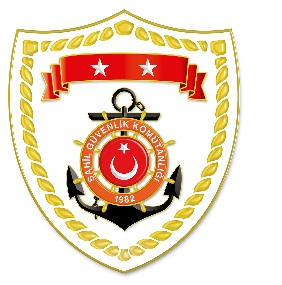 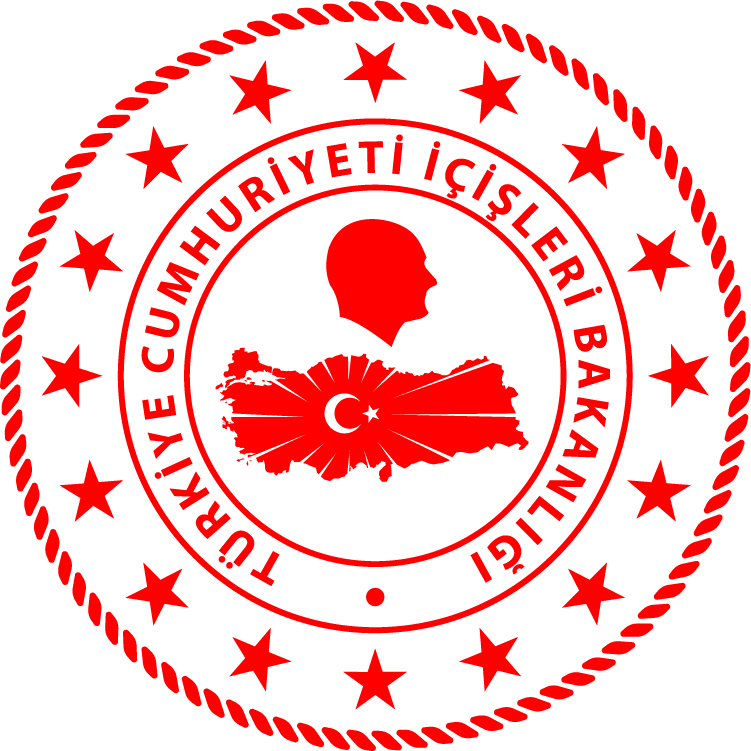 Ege BölgesiS.NUTARİHTESPİTUYGULANAN İDARİ PARA CEZASI MİKTARI (TL)CEZANIN KESİLDİĞİİL/İLÇE-MEVKİİAÇIKLAMA122 Ekim 2020Denizlerde günbatımından gündoğumuna kadar olan sürede sualtı tüfeği ile avcılık yapmak(2 işlem)1.000İZMİR/Çeşme2 işleme 1.000 TL idari para cezası uygulanmıştır.